PERANAN KETELADANAN DAN KECERDASAN INTERPERSONAL SEORANG GURU TERHADAP  KARAKTER SISWA  DI SDIT ULUL ALBABSKRIPSIOlehRAHMADANI FITRINPM. 191434025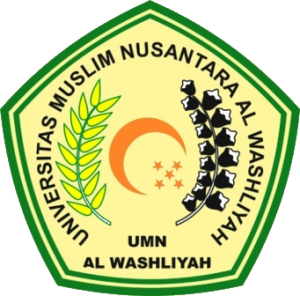 PROGRAM STUDI PENDIDIKAN GURU SEKOLAH DASAR FAKULTAS KEGURUAN DAN ILMU PENDIDIKAN UNIVERSITAS MUSLIM NUSANTARA AL-WASHLIYAH MEDAN 2023